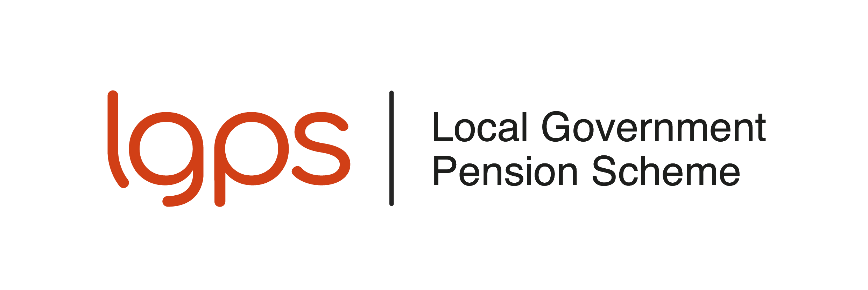 L G P S Payroll GuideContentsAbout this guide	3Reform of the L G P S	31. Data	42. Records	73. Sections	84. Cumulative pensionable pay (C P P1 and 2)	134.1 Pensionable pay	13Meaning of pensionable pay	14Backdated payments	16Pensionable pay and salary sacrifice	16Buying extra leave	174.2 Assumed Pensionable Pay	19A P P Calculation	19Lump sums	21A P P and separate employments	22Proportioning	22Adjusting the A P P figure	24The 50/50 rule	25Exceptions to 50/50 rule for short periods of sickness	2550/50 and child related leave	26End of A P P accrual	26A P P for ill health retirement or death in service	275. Cumulative contributions	275.1 Cumulative employee contributions (C E C1 & C E C2)	28Contribution rates	28Appropriate contribution bands	2950/50 section contributions	30Contributions during periods of reduced or nil pay	31Sickness absence and the 50/50 section	31Child related leave and the 50/50 section	32KIT and SPLIT days	325.2 Cumulative employer contributions (C R C)	355.3 Cumulative additional contributions (C A C, C A R C) – per job	35Additional Pension Contributions (A P C)	35Additional Voluntary Contributions	396. 2008 Scheme data	426.1 Final pay	42Retention of payroll data	436.2 Changes in contractual hours, weeks or days per year	456.3 Breaks in membership	476.4 Existing additional pension contracts	48Additional Voluntary Contributions	48Additional regular contributions (A R Cs)	49Added years contracts	50Preston part-time buy-back contracts	51Additional Survivor Benefit Contributions (A S B Cs) for cohabitee survivor’s pension	517. Payments in respect of a period before 1 April 2014	538. Monthly payover of contributions	539. End of year template report	5510. Glossary of acronyms	59About this guide This guide sets out the requirements for payrolls in respect of the Local Government Pension Scheme (L G P S) 2014, effective from 1 April 2014. The guide only covers employees in the L G P S in England and Wales. It does not coverReform of the L G P SSignificant changes were made to the L G P S in England and Wales from 1 April 2014. The most significant changes were:the change from a final salary scheme to a career average revalued earnings scheme the Normal Pension Age () changed from age 65 to State Pension age (with a minimum of 65).  is the age at which a member can take their pension benefits without a reduction for early payment. this guide  to the career average scheme as ‘the 2014 Scheme’ and the final salary pension scheme as ‘the 2008 Scheme’. Scheme membership up to 31 March 2014 is protected as final salary membership. Further protections were put in place for members the  Important: The examples in this guide are provided for illustration only and do not override any regulatory or statutory requirements.1. DataEmployers must hold the following data so that it can be made available to pension administrators within three months of the end of each Scheme year or on termination of Scheme membership, in respect of each job. The Scheme year runs from 1 April to 31 March.Sometimes, further pensionable payments will be made after termination of Scheme membership in a job. If this happens after data has already been submitted to the L G P S administering authority, then the employer will need to supply: revised data if the payment is made in the year of leaving, or new data if the payment is made in a year after leaving. The employer should also tell the L G P S administering authority the date the additional payment was made.Termination of Scheme membership in a job occurs when:an employee opts out of the Scheme in that job an employee’s employment in a job ends, or an employee attains age 75.The employer must notify  when any of these events occur. Termination does not occur when an employee moves between jobs in the same employment. See the definition of single employment relationships in section 2.Where an employee holds more than one job with the employer, each of the fields in the table below must be held per job. The employee can be in the main section in one job and the 50/50 section in another job.Table 1: 2014 Scheme data and definitions
The section of the Scheme may be used by the administering authority to produce pension estimates or projections included in annual benefit statements. Employers must continue to supply 2008 Scheme data: F T E final pay:	Full time equivalent pensionable pay in respect of the employment for the Scheme year. This will also be required for years ending on 5 April for members affected by the annual allowance.The above specification shows the information required to administer the 2014 Scheme. It does not replace or remove the requirement for other data being supplied to your L G P S administering authority to enable them to administer the Scheme, such as personal details and unique identifiers. See section 6 for more information on data needed to administer the 2008 Scheme. You can read more about the payroll data to be held for each Scheme year (1 April to 31 March) to produce the monthly and end of year / leaving data shown in section 9 in the ‘Year end – Guidance note’ and ‘Year end – Template spreadsheet’ which can be found on the Administrator guides and documents page of www.lgpsregs.org.2. RecordsSeparate records of cumulative amounts must be maintained for each job the employee holds, unless the employer determines that a single employment relationship exists. This is the same requirement as under automatic enrolment legislation. The need to calculate 2014 Scheme pensions on a year by year basis means that separate records are vital and must be retained.Examples of when an employer may determine that a single employment relationship exists are:two concurrent employments where, if one is terminated, the other must be terminated at the same timetwo sequential employments without a break (eg a promotion).Where a single employment relationship does not exist, separate records will be required for each job in order to calculate and hold the data needed to determine correctly the amount of pension accrued in each year for each job.Example 1: Concurrent employmentAn employee has two concurrent part time jobs with the same employer who has not informed payroll that a single employment relationship exists. Two records should be held for this employee and the data should be supplied to the L G P S administering authority as two lines of data both identifiable as the employee (eg by N I number) and each uniquely identified as different jobs (eg by post / payroll number). If one of the jobs ends, this should be treated as a leaver for pension purposes. The employer would need to supply data in respect of that leaver to the L G P S administering authority. Example 2: PromotionAn employee is promoted to a new job and no termination of employment notice has been received by payroll. The end of year data should be supplied to the L G P S administering authority as a single set of cumulatives which includes amounts from both jobs.If separate employment relationships exist and the person is being paid on timesheet claim, that timesheet design must include information that identifies which hours relate to which job.3. SectionsThe 2014 Scheme contains two sections – the main section and the 50/50 section. The data requirements for both sections are the same apart from the employee contribution calculation. In the 50/50 section the employee contribution is half that which would be due in the main section. See section 5 - cumulative contributions. Important: If a member joins the 50/50 section, the employer contribution is still the normal full contribution rate not half. An employee cannot make a valid election to join the 50/50 section before:commencing employmentthe date their L G P S membership is due to start, if they are being automatically enrolled or re-enrolled, orjoining the Scheme as a result of making an election to join. In the absence of a 50/50 election before the payroll has been closed: a new employeean existing employee commencing a new employment for which a separate record is required (see section 2), or an optant out electing to join the Scheme or being automatically enrolled or re-enrolled should be put into the main section. The following circumstances may lead to a change of section during the Scheme year:The employee elects to move from the main section to the 50/50 section (or vice versa) from the beginning of the next available pay period following the election.The employee is in the 50/50 section and goes on to no pay due to sickness or injury. The employee must be moved back into the main section from the beginning of the next pay period if they are still on nil pay at that time. This would even be the case where an employer has a policy of nil pay for the first three days of sickness, and the first two days of sickness fall at the end of one pay period and the third day is the first day of the following pay period. The employee will have the right to make a further 50/50 election. If they do so before the payroll is closed, they would have continuous 50/50 membership.The employee is in the 50/50 section and goes on to no pay during ordinary maternity leave, ordinary adoption leave or paternity leave. The employee must be moved back into the main section from the beginning of the next pay period if they are still on nil pay at that time.  If the employee is in the 50/50 section, they must be moved back to the main section from the beginning of the pay period following the employer’s ‘automatic re-enrolment date’. This would happen irrespective of what category of worker they are for the purposes of the Pensions Act 2008. The employee will have the right to make a further 50/50 election. If they do so before the payroll is closed, they would have continuous 50/50 membership.Both the main section and the 50/50 section of the L G P S are ‘qualifying schemes’ for automatic enrolment purposes.Important: Those terms in quotation marks in the text above are to be construed in accordance with the Pensions Act 2008. For more information on automatic enrolment and the L G P S please read the ‘Automatic enrolment – Technical guide’ which you can find on the ‘Employer guides and documents’ page of www.lgpsregs.org. The dates an employee joined and ended membership of a section must be held per job, as specified in the table in section 1.Separate cumulative amounts for pensionable pay and employee contributions should be maintained for each section. It is not necessary to maintain separate cumulative amounts for employer’s contributions per section (other than as specified in the table in section 1).If a member moves to the 50/50 section:Any existing Additional Pension Contribution (E A P C) contract which is at whole cost to the employee to buy extra pension must stop. Any Shared Cost Additional Pension Contribution (E A P C / R A P C) contract to buy extra pension must stop. Any A V C (E A V C) or Shared Cost A V C (E A V C / R A V C) contract continues unless the member elects to terminate the contract.An existing Shared Cost Additional Pension Contribution (E A P C / R A P C) contract to buy lost pension continues if it is to purchase an amount of pension ‘lost’ due to:a period of unpaid additional maternity, paternity or adoption leave or any other period of unpaid authorised leave of absence unless the member elects to end the contract.Any existing Additional Pension Contribution (E A P C) contract which is at whole cost to the employee to buy lost pension continues if it is to purchase an amount of pension ‘lost’ due to:a trade disputea period of unpaid additional maternity, paternity or adoption leave2, or any other period of unpaid authorised leave of absence unless the member elects to end the contract. On moving to the 50/50 section, any existing contributions to:an A V C / S C A V Can A P C or to purchase an amount of pension ‘lost’ due to a trade dispute, due to a period of authorised leave of absence or period of unpaid additional maternity, paternity or adoption leave or unpaid shared parental leave where the member is paying the full cost of the A P Can S C A P C to purchase an amount of pension ‘lost’ during a period of authorised unpaid leave of absence or during a period of unpaid additional maternity, paternity or adoption leave or unpaid shared parental leave, oran additional regular contribution (A R C), added years, Preston part-time buy-back, or additional survivor benefit contribution (A S B C) contract / arrangement in force before 1 April 2014 – see section 6.4.are not reduced to half rate. The contributions under such contracts / arrangements continue to be paid in full.A member in the 50/50 section generally cannot commence payment of an Additional Pension Contribution (E A P C) contract which is at whole cost to the employee. They can commence an E A P C contract if it is to purchase an amount of pension ‘lost’ due to a trade dispute, a period of authorised leave of absence, a period of unpaid additional maternity, paternity or adoption leave or unpaid shared parental leave where the member is paying the full cost of the A P C.A member in the 50/50 section can only commence payment of a Shared Cost Additional Pension Contribution (E A P C / R A P C) contract to purchase an amount of pension ‘lost’ during a period of authorised unpaid leave of absence or during a period of unpaid additional maternity, paternity or adoption leave or unpaid shared parental leave.A member in the 50/50 section can commence payment of an A V C (E A V C) or Shared Cost A V C (E A V C / R A V C) contract.A member in the 50/50 section can commence payment of Preston part-time buy-back contributions.If a member moves to the main section:any existing Additional Pension Contribution (E A P C) any Shared Cost Additional Pension Contribution (E A P C / R A P C) contract any A V C (E A V C) or Shared Cost A V C (E A V C / R A V C) contract any additional regular contributions (ARC) contract any added years contract any additional survivor benefit contributions (A S B C) contract must continue, unless the member elects to terminate the contract. Any Preston part-time buy-back contributions must continue.A member in the main section can commence payment of:an Additional Pension Contribution (E A P C) contract which is at whole cost to the employeea Shared Cost Additional Pension Contribution (E A P C / R A P C) contractan A V C (E A V C) or Shared Cost A V C (E A V C / R A V C) contract Preston part-time buy-back contributions.Example 3: Opting for the 50/50 sectionA monthly paid employee opts for the 50/50 section on 29 June (after the June payroll has closed). The payroll must be amended to show the employee in the 50/50 section from the July pay period. Movements between sections are unique to each job unless a single employment relationship exists, in which case movements will apply across all of the jobs in that relationship.Example 4: 50/50 and multiple employmentsAn employee with two concurrent jobs opts for the 50/50 section. If no single employment relationship exists, the employee may opt to be in the 50/50 section in either or both jobs. If a single employment relationship does exist, the option applies to both jobs.Example 5: 50/50 and promotionAn employee finishes one job and starts another without any notification that employment has ended. This may happen when they are promoted with the same employer. If the employee had opted for the 50/50 section in the first job, that option should be carried forward to the second job. If a notification was received from the employer that employment has ended, then the jobs should be treated as a termination and a new starter and the employee put into the main section in the new job.year end date of leaving confirm to the administering authority which section the member was inEach employer must determine the most effective method to achieve this, which may involve the payroll system holding these dates.4. Cumulative pensionable pay (C P P1 and 2)This is the cumulative pensionable pay (PP) and/or Assumed Pensionable Pay (A P P) in either section of the Scheme in the Scheme year. It includes the value of emoluments specified in the contract of employment as being pensionable emoluments such as the pensionable emolument value of salary sacrificed childcare vouchers, and for pension contribution salary sacrifice via a Shared Cost A V C arrangement. The cumulative pensionable pay must be provided separately for each job and for each section as different accrual rates will apply when calculating the pension in each section. If the employee moves between sections more than once in a Scheme year, there is no requirement to differentiate cumulatives between different periods in the same section. The dates the member was in each section may need to be provided to the L G P S administering authority. The cumulative amounts should contain all of the P P and/or A P P in each section during the year.Important: Any pensionable pay received after 31 March 2014 which relates to a period before 1 April 2014 should not be included in C P P1 or C P P2.Example 6: Cumulative pay and the 50/50 sectionAn employee opts for the 50/50 section three months into the Scheme year when the accrued C P P1 is £3,000. The employee spends six months in the 50/50 section accruing £6,000 in C P P2, then opts back into the main section for the final three months of the year accruing a further £3,300 in C P P1. The cumulatives at the end of the Scheme year are C P P1 £6,300 and C P P2 £6,000.4.1 Pensionable payThe definition of pensionable pay in the 2014 Scheme is, basically, the same as in the 2008 Scheme – ie all payments in respect of the job apart from those listed in the regulations as exclusions. There are three main differences:  Non-contractual overtime has been removed from the exclusions list. Therefore, from 1 April 2014, non-contractual overtime is pensionable.From 1 April 2014, a payment in consideration of loss of future pensionable payments or benefits is not pensionable. For example, an employer may change an employee’s contract to remove contractual overtime. If they expect the pay for voluntary overtime to be less than the former pay for contractual overtime, the employer may give a lump sum payment in consideration of the loss of future pensionable payments. That lump sum would be non-pensionable. An employer may reduce the pay of an employee and offer a ‘marked time’ payment to bring the employee’s pay up to the former rate of pay for a limited period of time. The employer could define that ‘top-up’ sum in the ‘marked-time’ agreement as a sum to be paid each pay period for X months in consideration of the loss of future pensionable payments. The ‘top-up’ payment would be non-pensionable.From 1 April 2014, any actual pay paid by the Scheme employer to a reservist during reserve forces service leave is not pensionable. Whilst on reserve forces service leave, the employee and the Ministry of Defence pay contributions on the amount of Assumed Pensionable Pay (see section 4.2).The L G P S Regulations 2013 define pensionable pay as follows:Meaning of pensionable pay20. (1) Subject to regulation 21 (assumed pensionable pay), an employee’s pensionable pay is the total of—all the salary, wages, fees and other payments paid to the employee, andany benefit specified in the employee’s contract of employment as being a pensionable emolument.(2) But an employee’s pensionable pay does not include—any sum which has not had income tax liability determined on it;any travelling, subsistence or other allowance paid in respect of expenses incurred in relation to the employment;any payment in consideration of loss of holidays;any payment in lieu of notice to terminate a contract of employment;any payment as an inducement not to terminate employment before the payment is made;any amount treated as the money value to the employee of the provision of a motor vehicle or any amount paid in lieu of such provision;any payment in consideration of loss of future pensionable payments or benefits;any award of compensation (excluding any sum representing arrears of pay) for the purpose of achieving equal pay in relation to other employees;any payment made by the Scheme employer to a member on reserve forces service leave;returning officer, or acting returning officer fees other than fees paid in respect of—local government elections,elections for the National Assembly for Wales,Parliamentary elections, orEuropean Parliamentary elections.The L G P S (Transitional Provisions, Savings and Amendment) Regulations 2014 provide that to the above list should be added ‘any supplement paid to an employee whose employment transferred on 1 April 1996 to the Environment Agency or to such an employee who subsequently transferred on 1 April 2013 to the Natural Resources Body for Wales; orto an employee whose employment transferred on 1 April 2010 from the Learning and Skills Council for England to a local authority or to London Councils Limited, in recognition of the difference in contribution rates between members of the principal civil service pension scheme and the 2008 or 2014 L G P S Schemes.’The L G P S (Transitional Provisions, Savings and Amendment) Regulations 2014 also provide that, despite the entry at (f) above, if: an employee’s pensionable pay at both 31 December 1992 and 31 March 1998 included an amount treated as the money value to the employee of the provision of a motor vehicle or any amount paid in lieu of such provision, or an employee was, immediately before 2 May 1995 in the process of converting the provision of a motor vehicle into an amount paid in lieu of such provision where the process was concluded before 1 July 1995 and the employee’s pensionable pay at 31 March 1998 included such an amount, the relevant amount remains pensionable until such time as:the member leaves employment with the employer who was employing him/her on 31 December 1992 (otherwise than as a result of a transfer to another Scheme employer which is beyond the employee’s control), orceases to be provided with a motor vehicle or an amount representing the money value to him/her of the provision of such a vehicle. Backdated paymentsBenefits in the 2014 Scheme are calculated based on the pensionable pay that is received in the Scheme year (1 April to 31 March) and not the pay due for that period. There is therefore no need to adjust an earlier year’s pensionable pay if arrears or other backdated payments are paid in the current Scheme year that relate to an earlier Scheme year.Important: Any pensionable pay received after 31 March 2014 that relates to a period before 1 April 2014 should not be included in C P P1 or C P P2 – see section 7. It would seem logical that any payments made after an employee elects to join the L G P S or is automatically enrolled or re-enrolled into the L G P S that relate to a period before the employee joined the L G P S should not be pensionable and so should not be included in C P P1 or C P P2. However, the L G P S Regulations 2013 are not clear on this point. An argument for including such pay in C P P1 or C P P2 is that regulation 20(1)(a) states that pensionable pay is ‘all the salary, wages, fees and other payments paid to the employee’ and regulation 20(2) does not exclude payments made to a member of the Scheme that relate to a period before joining the Scheme. An alternative argument would be that regulation 9(1) of the L G P S Regulations 2013 says that where an employee commences membership part way through a Scheme year, pension contributions are payable on ‘the annual pensionable pay the member receives at the commencement of membership’. Therefore any payment made after commencement of membership that relates to a period before commencement of membership is not ‘pensionable pay’ as it relates to pay due before commencement of membership. If the payment had been made at the correct time (before commencement of membership) it would not have been pensionable; so why should the payment become pensionable simply because payment is delayed (either by the employee or the employer) until after the employee has joined the Scheme? The regulations governing the 2008 Scheme were equally unclear on this point.Pensionable pay and salary sacrificeH M R C approved salary sacrifice arrangements where an employee has their contractual pay reduced by an agreed amount (supported by a variation to their contract) in return for a tax assessable benefit in kind, from which income tax liability is then removed, remain pensionable under LGPS (where the benefit in kind is specified in the employee’s contract of employment as being a pensionable emolument). The exception is any salary sacrificed for a car or any other vehicle, which cannot be pensionable.From 6 April 2017, significant reforms to salary sacrifice arrangements were introduced by the Government. These reforms markedly restricted the types of benefits in kind which can benefit from income tax and National Insurance contribution Where holiday entitlement is sold in return for additional remuneration, the extra pay will be non-pensionable, because it is a ‘payment in consideration of loss of holiday’.Buying extra leaveMany employers have introduced schemes that allow employees to buy extra leave as a way of saving money. The impact on a member’s pension and the options open to them will depend on how the scheme works. Method 1: The member’s pay is reduced in return for additional leaveThis is, in effect, authorised leave of absence. The authorised leave of absence reduces the member’s income before tax and N I C deductions. The value of this cannot be added back into the member’s pensionable pay as a pensionable emolument because the sum has not had income tax liability determined on it. There is no requirement for contributions to be paid for any part of a period of authorised unpaid leave of absence. Instead, it is the employee’s choice whether to cover the period of absence for pension purposes. If the employee chooses to do so, this will be by paying an age-related Additional Pension Contribution (A P C) to cover the amount of pension ‘lost’ during the period of authorised unpaid leave of absence. See section 5.3 for further details.If the member’s annual pay is £20,001 and they take five days authorised unpaid leave of absence, their pay will be reduced and: the employee contribution rate would be based on a salary of £20,001the employee could purchase the pension ‘lost’ during those five days leave of absence by electing to pay an A P Cif the member makes the A P C election within 30 days of returning from the absence, it would be a Shared Cost A P C and the employer would have to contribute 2/3rds of the cost. See section 5.3 for further details. Method 2: member’s contract of employment changedThe employer could make a change to the employee’s contract of employment, reducing the number of days the employee is required to work in a year. This would be similar to the contract of a term-time employee that says they are only required to work term-time. The pay of a member who earns £20,001 a year, whose contract was changed to say that they are only required to work 360 days a year would reduce to £19,727. If the member wanted to purchase the equivalent of the pension they would have built up for five days work, they could do so by paying an A P C. This would be at the whole cost to the member unless the employer voluntarily agreed to contribute towards the cost of that A P C. See section 5.3 for further details. If the employee has 2008 Scheme membership, this method could reduce their final pay. This depends on how the administering authority treats employees who are required to work less than 365 days per year. If the administering authority treats this change as a reduction in final pay, Regulations 8 to 10 of the L G P S (Benefits, Membership and Contributions) Regulations 2007 would apply. The final pay used to work out the member’s pre-1 April 2014 benefits would be the best out of the last three years or, if the pay reduction occurred in the 10 years before leaving, the average of any three consecutive years ending on 31 March in the last 13 years. Method 3: net deduction from the member’s full payThe employer could continue to pay the employee in full and make a net deduction in respect of the value of the additional leave. Income tax and N I Cs would be deducted from the member's full pay. The member's pensionable pay would also be the full amount. The employer would need the agreement of the employee to deduct a net sum from their pay. The sum would be the amount the employee would have received for the period of leave after the deduction of tax, N I and pension contributions. There would be no effect on the employee’s pension and no need for them to pay an A P C. The member’s final pay would not be reduced and so there would be no need to consider earlier years’ pay if they have benefits in the 2008 Scheme.The employer can make a net deduction if: it is authorised in the employee’s contract andthe employee has been given a written copy of the relevant terms or a written explanation of them before the deduction is made, orthe employee consents to the deduction in writing before it is made. 4.2 Assumed Pensionable PayIn cases of reduced contractual pay or nil pay:as a result of sickness or injuryduring relevant child related leave which includes ordinary maternity, paternity or adoption leave, paid shared parental leave, paid parental bereavement leave and any paid additional maternity or adoption leave andduring reserve forces service leave - if the employee, although eligible to be in the Armed Forces Pension Scheme during that period, has elected to remain a member of the L G P S a member’s pension continues to build up as if they were at work receiving their normal pay. The notional pay figure used to represent the member’s normal pay is Assumed Pensionable Pay (A P P). In the circumstances listed above (and only in these circumstances) the amount added to the C P P should be the A P P and not any pensionable pay received. The exception is when the pensionable pay received for any given day in that period is greater than the A P P. This might occur on a KIT day, SPLIT day or Stringer day. If this happens, pensionable pay is added to C P P for that day and A P P is added for the other days. Note that the A P P figure calculated before the KIT, SPLIT or Stringer day(s) is not recalculated following the KIT, SPLIT or Stringer day(s). The same A P P figure continues to apply during the remainder of the relevant period of absence.A P P CalculationA P P is calculated as an annual rate then applied to the relevant period as a proportion of that rate. The annual rate of A P P is calculated as follows for any employee whose pay periodicity is other than monthly (eg weekly, fortnightly, lunar, quarterly, half yearly).Member paid other than monthlyCalculate the average of the pensionable pay for the 12 complete weeks before the relevant event:after removing any pensionable lump sum paymentsincluding any A P P previously credited in and relating to those pay periodsignore any reduction in pay due to a trade dispute or authorised absenceif arrears of pay are paid in the 12-week period, some or all of which relate to an earlier period, the back pay can be treated as a non-regular lump sum payment and removed from the calculationGross up the result to an annual figure and add any regular lump sum payment the member received in the 12 months before the relevant event. A lump sum is ‘regular’ if the employer determines that there is a reasonable expectation that the payment would be paid on a regular basis. Important: If the average pensionable pay for the 12 weeks before the relevant event is, in the opinion of the employer, materially lower than the level of pensionable pay that member normally receives, then the Scheme employer may substitute a higher figure. In doing so, the employer must have regard to the level of pensionable pay the member received in the last 12 months. If 12 complete weeks’ pay does not exist, use whatever number of complete periods are available.The relevant event is the date on which:the employee first drops to reduced contractual pay or nil pay due to sickness or injurythe employee commences child related leave (ie ordinary maternity, paternity or adoption leave, paid shared parental leave or paid parental bereavement leave), or the date the member commences reserve forces service leave.A P P does not accrue during any period of unpaid additional maternity, paternity or adoption leave, unpaid shared parental leave or unpaid parental bereavement leave. These are to be treated as unpaid leave of absence.Monthly paid For a monthly paid employee, three complete pay periods should be used instead of 12 weeks, but the calculation is the same as outlined above (replacing ‘12 complete weeks’ with ‘three months’).The L G P S Regulations 2013 do not specify how grossing up to an annual equivalent pay figure should be calculated. For monthly paid employees, the calculation is straightforward - see Examples 7A and 7B below. However, for employees paid other than monthly, there is no standard procedure. For more information, see the section on ‘Proportioning’ below.Example 7A: Basic A P P calculationA monthly paid employee has received the following pensionable pay in the three complete months before the relevant event.Month 1: £1,400
Month 2: £1,500 (including £100 overtime)
Month 3: £1,400The calculation of A P P is as follows:Annual rate of A P P = (£1,400 + £1,500 + £1,400) ÷ 3 × 12) = £17,200Lump sumsThe annual rate should be increased if the employee received any regular lump sum payments in the 12 months before the relevant event. A payment is a regular lump sum if the employer determines that there is a reasonable expectation that it would be paid on a regular basis.Example 7B: A P P and regular lump sumsThe member from example 7A received a regular annual bonus of £1,000 in the period before going on to A P P:Month 1: £1,400
Month 2: £2,500 (including £100 overtime and £1,000 bonus)
Month 3: £1,400Initially, the bonus is excluded in working out the annual rate: Annual rate = (£1,400 + £1,500 + £1,400) ÷ 3 × 12) = £17,200Then the bonus and any other regular lump sum payments received by the employee in the 12 months before the relevant event must be added. In this example, we assume that there were no other regular lump sum payments. Annual rate of A P P = £17,200 + £1,000 bonus = £18,200If the annual rate of A P P is lower than the pensionable pay the member normally receives, the employer may substitute a higher figure. They must consider the pensionable pay the member received in the last 12 months when they do this. A P P and separate employmentsThe calculation of A P P uses the three complete months or 12 complete weeks pensionable pay the member receives relating to that employment before the relevant event.If, during the period of three months or 12 weeks, the member ends one employment and is re-employed on a new contract of employment, the calculation of the A P P is based on the pensionable pay received in the new employment only. The number of complete weeks or complete months available in that employment should be used.ProportioningWhen determining the proportion of the annual A P P rate to be added to the CPP, the same method used for determining payments for part periods for other reasons should be maintained. Therefore, if it is necessary to calculate one day’s A P P, use whatever method is normally used to calculate one day’s pay from an annual rate. It is important that the method reflects the methodology used to calculate the annualised A P P figure. The examples that follow show how to calculate A P P, based on a number of different methods.A. Paid monthly, part month payment based on days in monthA P P annual rate =	3 months’ pay × 12 ÷ 3A P P monthly rate =	A P P annual rate ÷ 12A P P daily rate =	A P P annual rate ÷ 12 ÷ number of days in the monthB. Paid monthly, part month payment based on working days in monthA P P annual rate =	3 months’ pay × 12 ÷ 3A P P monthly rate =	A P P annual rate ÷ 12A P P daily rate =	A P P annual rate ÷ 12 ÷ number of working days in the monthC. Paid weekly, year treated as 52.143 weeks, part week based on 7 daysA P P annual rate =	12 weeks’ pay × 52.143 ÷ 12A P P weekly rate =	A P P annual rate ÷ 52.143A P P daily rate =	A P P annual rate ÷ 52.143 ÷ 7D. Paid weekly, year treated as 53 weeks, part week based on working daysA P P annual rate =	12 weeks’ pay × 53 ÷ 12A P P weekly rate =	A P P annual rate ÷ 53A P P daily rate =	A P P annual rate ÷ 53 ÷ 5The table above sets out four examples of how to convert an annual A P P figure into a daily rate. We are aware that other methods of calculating part-month or part-week salary payments exist and therefore the information in the table above should not be considered exhaustive. It is important that each employer is consistent in its calculation and application of A P P to part months or weeks. This calculation must reflect the methodology used to calculate other part-month or part-week salary payments. We do not recommend using the formula of 53 ÷ 12 shown in D. above. It produces an incorrect outcome when calculating an annualised A P P figure for use in calculating the ill health pension enhancement for an employee retiring with a Tier 1 or Tier 2 ill health pension, or in calculating the lump sum death grant for a member who dies in service in a year with 53 weeks (compared to the figure that would have been calculated if the person had retired or died in a year with 52 weeks). Example 8: A P P and cumulative pensionable payA monthly paid employee is absent due to sickness, drops to reduced pay on 15 June and stays on reduced pay until they return to work on 4 September. The employee is in the main section throughout. C P P1 accrues as follows:June: 	14 days of pensionable pay plus 16 days at the A P P rateJuly: 	A P PAugust:	A P PSeptember: 	3 days A P P plus 27 days of pensionable payEmployees on relevant child related leave may return for KIT or SPLIT days. If the pensionable pay they receive is higher than the A P P daily rate for those days, then the pensionable pay should be added to the C P P. Relevant child related leave means ordinary maternity, paternity or adoption leave, paid shared parental leave or paid parental bereavement leave and any paid additional maternity or adoption leave.Employees on leave due to sickness or injury on reduced pay or no pay may take Stringer days. If the pensionable pay they receive is higher than the A P P daily rate for those days, then the pensionable pay should be added to the C P P. The A P P applying after the KIT day, SPLIT day or Stringer day will be the same as the A P P that applied before. There is no need to recalculate A P P simply because the employee has returned to work for a KIT or SPLIT day, or taken a Stringer day (annual leave during sickness absence) during the period of leave. Please see example 18 to see how this works for both the C P P and C E C cumulatives.Adjusting the A P P figureThe annual A P P figure is adjusted if the absence continues for a period that crosses two 31 March dates. If an employee is on long term sick leave, A P P is adjusted at midnight on the second 31 March following the date A P P commenced. The adjustment is the percentage adjustment specified in the Treasury Revaluation order for that (second) Scheme year ending on that 31 March. If the A P P continues for a further year, it will be revalued again at midnight on the third 31 March following the date A P P commenced. The adjustment is the percentage adjustment specified in the Treasury Revaluation Order for that (third) Scheme year ending on that 31 March, and so on.Example 9: Adjusting the A P P figureA monthly paid employee goes on sick leave on reduced pay from 15 June. The annual A P P figure of £18,200 is calculated as shown in example 7B. On the following 31 March, the member is still on sick leave. The annual A P P figure of £18,200 is not increased on that 31 March and continues to apply from 1 April. If the employee is still on sick leave on the next 31 March, the annual A P P of £18,200 will be adjusted by the annual percentage specified in the HM Treasury Revaluation Order. If this is 2%, then the annual A P P figure from the second 1 April following the date the person went on to sick leave on reduced pay will be increased to £18,564. The member returns to work on the following 4 September. The employee is in the main section throughout. C P P1 accrued as follows:June:	14 days of pensionable pay plus 16 days at the A P P rate (annual rate of £18,200)July to March:	A P P at the annual rate of £18,200April to March:	A P P at the annual rate of £18,200April to August:	A P P at the annual rate of £18,564September:	3 days A P P (at the annual rate of £18,564) plus 27 days of pensionable payThe 50/50 ruleIf the member was in the 50/50 section before dropping to nil contractual pay because of sickness or injury, they should be placed in the main section from the beginning of the next pay period, provided they are still on no pay at that time. A P P should be added to C P P1 rather than C P P2 from the beginning of that pay period.Example 10: The 50/50 ruleA monthly paid employee drops to reduced contractual pay due to sickness on 15 June then on 15 September they drop to nil pay. They return to work on 1 December. At the date of the relevant event they were in the 50/50 section of the Scheme. The C P P accrued is:June: 	14 days of pensionable pay plus 16 days of A P P is added to C P P2July: 	A P P is added to C P P2August: 	A P P is added to C P P2September: 	A P P is added to C P P2October: 	A P P is added to C P P1 (next pay period following the drop to nil pay)November: 	A P P added to C P P1December: 	pensionable pay added to C P P1Important: The employee remains in the main section unless and until they make another election to join the 50/50 section. Exceptions to 50/50 rule for short periods of sicknessThe exception to the 50/50 rule above is for short periods of reduction where the employer has a policy of nil pay for the first X days of sickness. In these cases, A P P is applied in the pay period of reduction even if this is later than the date of the relevant event. Adjustments do not have to be made in arrears. The employee does not have to be placed back in the main section if they have elected for the 50/50 section unless the period of unpaid leave due to sickness or injury crosses two pay periods. For example, if an employer has a policy of nil pay for the first three days of sickness then, if the first two days were the last two days of one pay period and the third day was the first day of the following pay period, the regulations require the member to be put into the main section from the beginning of that next pay period.Example 11: 50/50 and short periods of sicknessA monthly paid employee who is in the 50/50 section is off sick for two days in the middle of June and the employer has a policy of nil pay for the first three days of sickness. The adjustment to pay is not done until July when two days’ pay is taken from that month’s payment. The CPP accrued is:June: 	pensionable pay is added to C P P2July: 	pensionable pay (which has been reduced by two days) plus two days of A P P are added to C P P2The A P P figure is calculated by reference to the pensionable pay the member received in that employment in the three complete months’ preceding the relevant event. The relevant event in this example is the date the member moved to reduced or nil pay due to sickness. Even though the deduction from pay for the two days of sickness absence did not occur until July, A P P is calculated on the pensionable pay paid in the period March, April and May. The calculation of A P P is not affected by the date the employer notifies payroll about the absence, and whether the deduction is made in the June or July payroll. In either case, the calculation of the A P P figure to be added to C P P2 is the same. It is based on the pensionable pay the member received in respect of that employment in March, April and May.  50/50 and child related leaveA member in the 50/50 section must be moved to the main section of the Scheme if they go on to nil pay during a period of ordinary maternity leave, ordinary adoption leave or paternity leave. The employee must be moved back into the main section from the beginning of the next pay period if they are still on nil pay at that time. End of A P P accrualA P P stops accruing: at the end of a member’s period of absence on reduced contractual pay or nil pay as a result of sickness or injuryat the end of relevant child related leave, which includes ordinary maternity, paternity or adoption leave, paid shared parental leave, paid parental bereavement leave and any paid additional maternity or adoption leave, or at the end of a period of reserve forces service leave.A P P for ill health retirement or death in serviceThe employer when: the employer terminates an active member’s employment on the grounds of permanent ill health with a Tier 1 or Tier 2 ill health pensionan active member dies in service, or a Tier 3 ill health pension is awarded which is subsequently uplifted to a Tier 2 ill health pension. The A P P figure is calculated in the normal way:using the average of the pensionable pay for the 12 (weekly) or three (monthly) complete pay periods before the date of termination or deaththe average pensionable pay should include any A P P credited in and relating to those pay periodsplus any regular lump sums paid in the 12 months before the date of retirement or death.This A P P figure is needed to calculate the amount of the enhancement to the benefits due under the L G P S. There is a further adjustment for members who were working reduced contractual hours in the relevant 12 (weekly) or three (monthly) pay periods. If the Independent Registered Medical Practitioner certifies that the member was working reduced hours wholly or partly because of the condition that caused or contributed to the ill health retirement or death, the hours reduction should be ignored when working out A P P. A P P should be calculated on the pay the member would have received during the relevant pay periods if they had not been working reduced contractual hours.Important: If the average pensionable pay for the 12 weeks before the date of termination or death is, in the opinion of the employer, materially lower than the level of pensionable pay that member normally receives, then the Scheme employer may substitute a higher figure. In doing so, the employer must have regard to the level of pensionable pay received by the member in the last 12 months. 5. Cumulative contributionsThis section is split into sub-sections which cover cumulative employee contributions (C E C1 and C E C2), cumulative employer contributions (C R C) and cumulative additional contributions (C A C and C A R C).5.1 Cumulative employee contributions (C E C1 & C E C2)Contribution ratesThe bands of contribution rates for pensionable pay received between 1 April  and 31 March  are shown in Table 2. The employee pays contributions at the appropriate band rate on all pensionable pay received in respect of that job or at half that rate if the employee is in the 50/50 section. These contribution rates should not be used for any backdated payments that relate to the period before 1 April 2014 – see section 8. If a person holds more than one employment and these are treated as separate jobs, the pensionable pay from each job is assessed separately when determining the contribution rate for that job. One job could have a rate of 5.8% and the other a rate of 6.5%. If the employer determines that a single employment relationship exists (see section 2), then the pay from each job should be combined to determine the single contribution rate.Table 2: member contribution rates Example 12: Contribution bandAn employee commences employment and is placed in band 2 by the employer. The employee will pay 5.8% (or 2.9% if in the 50/50 section) on all pensionable pay received. The band will only change in the Scheme year if the employer notifies payroll of a new appropriate band or the payroll automatically moves the employee to a different band in accordance with the employer’s policy.These bands and rates may change from time to time, so they should not be hardcoded into payroll systems. Systems should have the ability to change both the rates, the pay figures in the bands, and the number of bands as required by Scheme regulations.Appropriate contribution bandsEmployers will need to determine the correct band for the employee and notify payroll accordingly when:a new employee starts their employmentan employee opts into the LGPSan employee’s contract is extended from less than three months to more than three monthsunless the contribution rate is allocated automatically on the payroll system. For part time workers, workers on ‘zero hours’ contracts and workers on variable hours contracts, etc. the employer will have to make an assumption about the pensionable pay the person will receive in the Scheme year. Employees will remain in that band unless the employer notifies payroll that the band should be changed or agrees an automated process with the payroll provider. Employers are required by the regulations to reassess the appropriate band and rate each April, in the pay period in which 1 April falls. Employers may also review the appropriate band ‘where there is a change in employment, or a material change which affects the member’s pensionable pay in the course of a financial year’. The employer must disregard any reductions in pensionable pay due to sickness, child related leave, reserve forces service leave or other absence from work when assessing or reviewing the appropriate contribution band.Example 13: Contribution rate for part time workersAn employee commences part time employment at an F T E rate of £35,000 per year but is contracted to work 17.5 hours per week. The full-time hours for that job are 35. The appropriate band on commencement would normally be band  as the employee’s actual pay will be £17,500 in the Scheme year.Example 14: Contribution rate and additional hoursAt the end of the Scheme year, it is clear that the employee from Example 13 is regularly working additional hours which brought their actual pensionable pay in the year up to £26,000. The employer may decide to place the employee in band  in the next Scheme year if they expect the employee to continue to work those additional hours. Example 15: Contribution rate and changes in working hoursThe same employee agrees to go full time part way through the second Scheme year and is issued with a new contract. At that point the employer could determine that the appropriate band is band 3 as the actual pensionable pay will be £35,000 from that point on.50/50 section contributionsWhen an employee is in the 50/50 section, the employee contributions are calculated using the same bands as above. However, the rate for each band is halved.Membership of the 50/50 section does not affect the appropriate band as the amount of pensionable pay does not change. When in the 50/50 section, employee contributions should be added to the C E C2 cumulative and not the C E C1 cumulative. Important: Employer contributions are payable at the full employer rate and not 50% of the employer rate when a member is in the 50/50 section. Example 16: 50/50 section contributionsThe employee in Example 15 opts for the 50/50 section in July and submits the election form after the July payroll has been closed. The contributions in July and August are:July: 	pensionable pay in period × 6.5% added to C E C1.
pensionable pay in period added to C P P1August: 	pensionable pay in period × 3.25% (6.5% ÷ 2) added to C E C2
pensionable pay in period added to C P P2Movements between the two sections of the Scheme will take effect from the next available pay period. Payrolls should not have to split contributions between C E C1 and C E C2, or split pensionable pay between C P P1 and C P P2 in the same pay period.Contributions during periods of reduced or nil payIf an employee has a reduction in pay, they will continue to pay contributions on the amount of pensionable pay received, if any, and not on any amount of A P P being added to the C P P. The only exception to this is an employee on reserve forces service leave. In this case the employee pays contributions on A P P and not on any pensionable pay received from the Scheme employer. However, the employee contributions on the A P P figure are not deducted via the employer’s payroll but, instead, they are usually deducted by the M o D from the reservist’s pay. The contributions are then paid over to the L G P S administering authority by the M o D. If the contributions were not deducted from the reservist’s pay by the M o D, the member would have to pay the contributions direct to the  and claim the tax relief from H M R C via self-assessment.Sickness absence and the 50/50 sectionIf the employee is in the 50/50 section and goes on to no pay due to sickness or injury, the employee must be moved back into the main section from the beginning of the next pay period if they are still on nil pay at that time. This would even be the case where an employer has a policy of nil pay for the first three days of sickness, and the first two days of sickness fall at the end of one pay period and the third day is the first day of the following pay period. In this situation, the employee must be put into the main section from the beginning of the next pay period.Example 17: contributions during sick leaveAn employee drops to reduced contractual pay on 15 June due to sickness and on 15 September they drop to nil pay. They return to work on full pay on 1 December. At the date of the relevant event they were in the 50/50 section of the Scheme and were in contribution band 4. The employee contributions calculated, and CEC accrued are as follows:June: 	pensionable pay × 3.4% added to C E C2		July: 	pensionable pay × 3.4% added to C E C2August: 	pensionable pay × 3.4% added to C E C2September: 	pensionable pay (ie reduced pay paid for the first 14 days of September) × 3.4% added to C E C2October: 	pay period after drop to nil pay
pensionable pay × 6.8% (= £nil) added to C E C1 November: 	pensionable pay × 6.8% (= £nil) added to C E C1December: 	pensionable pay × 6.8% added to C E C1Although pensionable pay dropped to half from 15 June and to no pay from 15 September, the reductions in pensionable pay are ignored when determining the relevant contribution band. The employee remains in band 4 (6.8%), equating to 3.4% whilst in the 50/50 section. The person was in receipt of pensionable pay from 15 June to 14 September, but the pensionable pay received during this period is not added into C P P2. Instead, A P P accrues during the period of sick leave on reduced contractual pay and no pay and is added into C P P2 for the period 15 June to 30 September and into C P P1 for the period 1 October to 30 November.Child related leave and the 50/50 sectionA member in the 50/50 section must be moved to the main section of the Scheme if they go on to nil pay during a period of ordinary maternity leave, ordinary adoption leave or paternity leave. The employee must be moved into the main section from the beginning of the next pay period if they are still on nil pay at that time.KIT and SPLIT days When on child-related leave, the employee may return for KIT or SPLIT days. Employee contributions should be taken on the pay received for a KIT or SPLIT day at the rate appropriate for that pay period. If the pay is more than A P P, then actual pay received should be included in pensionable pay. Example 18: KIT and SPLIT daysA monthly paid employee goes on to maternity leave from 16 June 2020.The ordinary maternity leave and paid additional maternity leave run out after 39 weeks on 15 March 2021She returns to employment on full pay from 1 May 2021She is in the main section of the Scheme and is paying a contribution rate of 6.8%She returns for a KIT day in November PP accrued on that KIT day was more than A P PP P is added into C P P1, not A P P for that day. The calculations for C E C1 and C P P1 are:Table 3: Member pensionable pay and contributions during maternity leaveExample 19: Pay and contributions during maternity leaveBased on the member in example 18 and assuming:an unreduced monthly pay figure of £2,976 (£684.89 per week)conditions of service providing 6 weeks at 9/10ths pay, followed by 12 weeks at half pay plus SMP of £148.68 per week, followed by SMP of £148.68 per week for 21 weeks A P P monthly rate of £2,976 (£684.89 per week ie £2,976 × 12/52.143) the amounts allocated to C E C1 and C P P1 cumulatives would be as shown in the following table. Table 4: Example pay and contributions during maternity leaveExample 19 shows one way to calculate pay during maternity leave. It is not the only one as we are aware that the methodology adopted to pay SMP varies across employers.5.2 Cumulative employer contributions (C R C)Employer contributions are not split between the two sections of the Scheme and are based on:the actual pensionable pay received by the employee in the pay period or part pay period when A P P does not apply andthe A P P figure for the pay period or part pay period when A P P applies. C R C = (C P P1 + C P P2) × employer contribution rate.During reserve forces service leave, the Scheme employer does not directly pay employer contributions on the A P P and so there is no employer contribution to deduct via the payroll. Instead, the employer contributions on the A P P figure are remitted by the Ministry of Defence direct to the L G P S administering authority. The employer contribution rate is a single rate for all employees of that employer and will be subject to change. The rate may change annually but it will almost certainly change after each valuation of the Pension Fund. Employer contribution rates should not be hardcoded into payroll systems. Employers will be responsible for notifying payroll of the employer contribution rate and any changes to it. If the employee is in the 50/50 section, the employer rate is still paid in full (not at half rate).5.3 Cumulative additional contributions (C A C, C A R C) – per jobAdditional Pension Contributions (A P C)Additional Pension Contributions can be made by the employee, the employer or both. The cost of an A P C can be:met in full by the employee, met in full by the employer, or split between employee and employer in any proportion agreed between the employee and the employer. Where an employer and employee both contribute, this is known as a Shared Cost A P C (S C A P C). A P C and S C A P C contributions may be one off or regular and will always be cash amounts not percentages of pay. If the contributions are regular, the employer will notify payroll of the employee amount and the employer amount (if any) to be deducted per pay period, and the number of payments in the A P C contract. If the employee has more than one pensionable employment, the notification must also specify the employment that the A P C contract relates to.Example 20: One off A P C paymentPayroll is notified that an employee has elected to pay a one off A P C of £500. This amount should be deducted in the pay period following notification and £500 added to the E A P C C A C cumulative for that job for that Scheme year.Example 21: Regular A P C paymentsPayroll is notified that an employee has elected to pay an A P C of £50 per month for the next 60 pay periods. This deduction should commence in the pay period following notification and £50 added each month in the Scheme year to the E A P C C A C cumulative for that job.Employers may agree to share the cost of A P C contracts either on a one off or regular basis. Except for S C A P C contracts taken out to cover the pension ‘lost’ during a period of unpaid leave of absence, the employer share can vary across employees but the combined amount in respect of any individual employee will be consistent throughout the contract. Where a S C A P C contract is taken out to cover the pension ‘lost’ during a period of unpaid leave of absence, the cost is shared 1/3rd employee, 2/3rds employer. This applies for any individual period of absence up to 36 months. The cost of purchasing ‘lost’ pension for a period of absence beyond 36 months will be at full cost to the employee, unless the employer chooses to contribute towards the cost.Example 22: One off S C A P C paymentPayroll is notified that the employer has agreed to share equally with the employee a one off A P C of £500. The employee’s £250 should be deducted in the pay period following notification with £250 added to the E A P C C A C and £250 added to the R A P C C A R C cumulatives for that job.Example 23: Regular S C A P C paymentsPayroll is notified that an employer has agreed to share equally with the employee the cost of purchasing an amount of additional pension. The arrangement is due to last for 60 months and the cost, based on factors in force at the time the contract commenced, is £50 per month. The employee’s deduction of £25 should commence in the pay period following notification and £25 added each month in the Scheme year to each of the E A P C C A C and R A P C C A R C cumulatives for that job.Note that:The actuarial factors which determine the cost of purchasing additional pension are subject to review. If the factors change and a member has an ongoing contract to purchase additional pension, then both the employee and employer contributions change from the effective date of the new factors, unless the member elects to end the contract.  During any period of sickness or injury on reduced contractual pay, any pre-existing A P C / S C A P C contracts remain payable, unless the member elects to end the contract. The payments need to be added to the E A P C C A C and, as appropriate, the R A P C C A R C cumulative for that job. If the employee is in receipt of no pay, the employee contributions to an A P C / S C A P C are deemed to have been paid, but the deemed contributions are not to be added into the E A P C C A C cumulative for that job. The employer contributions to an A P C / S C A P C should always be collected and added into the R A P C C A R C cumulative for that job.During any period of relevant child related leave (ordinary maternity, paternity or adoption leave, paid parental bereavement leave or paid shared parental leave and paid additional maternity or adoption leave) any pre-existing A P C / S C A P C contracts remain payable, unless the member elects to end the contract. The payments need to be added to the E A P C C A C and, as appropriate, the R A P C C A R C cumulative for that job. If the employee is in receipt of no pay, the employer contributions to a S C A P C remain payable and should be added to the R A P C C A R C cumulative for that job. The employee payments due to an A P C or S C A P C which could not be collected roll over as a debt to be recovered from pay on return to work (when they will be added into the E A P C C A C cumulative for that job). If the member does not return to work, the individual can make a direct payment to the L G P S administering authority or the administering authority could make a deduction from their pension benefits when they are paid.During any other period of child related leave (ie during unpaid additional maternity, paternity or adoption leave, unpaid parental bereavement leave or unpaid shared parental leave) any pre-existing A P C / S C A P C contracts remain payable unless the member elects to end the contract. Although the employee is in receipt of no pay, the employer contributions to a S C A P C remain payable and should be added to the R A P C C A R C cumulative for that job. The employee payments that were due to an A P C or S C A P C which could not be collected roll over as a debt to be recovered from pay on return to work, when they will be added into the E A P C C A C cumulative for that job. If the member does not return to work, the individual can make a direct payment to the L G P S administering authority or the administering authority could make a deduction from their pension benefits when they are paid.During any period of absence due to a trade dispute or a period of unpaid unauthorised absence any pre-existing A P C / S C A P C contracts remain payable (unless the member elects to end the contract). Although the employee is in receipt of no pay for the period of the trade dispute, the employer contributions to a S C A P C remain payable and should be added to the R A P C C A R C cumulative for that job. The employee payments that were due to an A P C or S C A P C should be deducted and added to the relevant E A P C C A C cumulative for that job if there is enough pay in the period from which to deduct the payment. Otherwise, the employee payment that was due to an A P C or S C A P C will roll over as a debt to be recovered from pay on return to work (when they will be added into the E A P C C A C cumulative for that job). If the member does not return to work, the individual can make a direct payment to the L G P S administering authority or the administering authority could make a deduction from their pension benefits when they are paid.During any period of reserve forces service leave, any pre-existing A P C / S C A P C contracts remain payable unless the member elects to end the contract. But these are not paid via payroll. The employer sends the relevant details to the reservist to pass on to MoD in order to get them to deduct the relevant A P C contributions from MoD reservist pay and for MoD to pay these over to the L G P S administering authority. The employer must continue to pay employer contributions to a S C A P C.During any other period of authorised leave of absence, any pre-existing A P C / S C A P C contracts remain payable, unless the member elects to end the contract. Although the employee may be in receipt of no pay, the employer contributions to a S C A P C remain payable and should be added to the R A P C C A R C cumulative for that job. Any of the employee payments that were due to an A P C or S C A P C which could not be collected roll over as a debt to be recovered from pay on return to work, when they will be added into the E A P C C A C cumulative for that job. If the member does not return to work, the individual can make a direct payment to the L G P S administering authority or the administering authority could make a deduction from their pension benefits when they are paid.Additional Voluntary Contributions Additional Voluntary Contributions (A V C) can be made by the employee or, in the case of a Shared Cost A V C (S C A V C), by both the employer and employee. These contributions will be either a cash amount or a percentage of pensionable pay. The employer will notify the payroll of the employee amount or percentage to be deducted per pay period and, in the case of a S C A V C, the employer amount or percentage to be paid per pay period.The split between an employee’s and employer’s additional contributions for a S C A V C can be any ratio as agreed but not 100% cost to the employer.Important: There is no upper limit on the amount of pensionable pay a member can contribute to an A V C arrangement. Example 24: Paying a fixed cash amount of A V CsPayroll is notified that an employee has elected to pay an ongoing life assurance A V C of £100 per month. This amount should first be deducted in the pay period after notification. £100 should be added to the E A V C C A C cumulative each month in the Scheme year for that job.Example 25: A V Cs as a percentage of pensionable payPayroll is notified that an employee has elected to pay an ongoing non-life assurance A V C of 5% of pay per month. This deduction should start in the pay period following notification and the amount of A V C collected each month added to the E A V C C A C cumulative in the Scheme year for that job.Employers may agree to share the cost of an A V C contract. This share can vary across employees but the proportion for any individual employee will not vary.Example 26: Paying a fixed cash amount of S C A V CsPayroll is notified that the employer has agreed to a Shared Cost non-life assurance A V C with an employee, with the employee contributing £60 per month and the employer contributing £40 per month. The A V C deduction should start in the pay period following notification. The employee’s £60 per month deduction should be added to the E A V C C A C and the employer’s £40 per month contribution added to the R A V C C A R C cumulatives each month in the Scheme year for that job.Example 27: S C A V Cs as a percentage of pensionable payPayroll is notified that the employer has agreed to a Shared Cost non-life assurance A V C with an employee, with the employee contributing 3% of pay per month and the employer contributing 2% of pay per month. The A V C deduction should commence in the pay period following notification with the employee’s 3% contribution added to the E A V C C A C and the employer’s 2% contribution added to the R A V C C A R C cumulatives each month in the Scheme year for that job.Note that:During any period of sickness on reduced contractual pay or no pay, any pre-existing A V C / S C A V C contracts entered into after 31 March 2014 remain payable only whilst there is enough pay to cover them (unless the member, or the employer in the case of a S C A V C, elects to end the contract). The payments need to be added to the E A V C C A C and, as appropriate, R A V C C A R C cumulatives for that job. No A V C / S C A V C contributions are payable whilst the employee is on no pay and nothing is to be added to the E A V C C A C or, as appropriate, R A V C C A R C cumulatives for that job when the employee is on no pay. The employer element of an S C A V C in respect of pension sacrifice is not payable in full where the employee is on reduced or no pay. During the half pay period, the employer contribution is half and during the no pay period the employer makes no contribution. This is the line taken by Northumberland CC who were the first authority we were aware of to introduce a salary sacrifice A V C arrangement. During any period of relevant child related leave (ordinary maternity, paternity or adoption leave, paid parental bereavement leave or paid shared parental leave and paid additional maternity or adoption leave) any pre-existing A V C / S C A V C contracts remain payable when there is enough pay to cover them, unless the member, or the employer in the case of a S C A V C, elects to end the contract. The payments made need to be added to the E A V C C A C and, as appropriate, R A V C C A R C cumulatives for that job. The employer element of S C A V C in respect of pension sacrifice must continue to be paid in full on A P P or, for any days during the relevant child related leave period where pay received is greater than A P P, on the pay received and added to the R A V C C A R C cumulative for that job.During unpaid additional maternity, paternity or adoption leave, unpaid shared parental leave or unpaid parental bereavement leave the member may elect to continue with any pre-existing A V C / S C A V C contract. If the member does so, the employer must meet cost of the employer element of any S C A V C. However, in reality this is not an option on the payroll as there is no pay from which to collect A V Cs / S C A V C.During any period of absence due to a trade dispute the member may elect to continue with any pre-existing A V C / S C A V C contracts. If the member does so, the employer must meet the cost of the employer element of any S C A V C. The employer contributions to a S C A V C should be added to the R A V C C A R C cumulative for that job and the employee contributions to the A V C or S C A V C should be added to the E A V C C A C cumulative for that job.During any period of reserve forces service leave any pre-existing A V Cs / S C A V C contracts entered into after 31 March 2014 remain payable unless the member, or the employer in the case of a S C A V C, elects to end the contract. Employer contributions to an S C A V C are collected via payroll. Other contributions are not collected via payroll. The employer sends the relevant details to the reservist to pass on to the Ministry of Defence (M o D) in order to get them to arrange the relevant A V C deductions from the reservist’s pay and for M o D to pay these over to the A V C provider.During any other period of authorised leave of absence the member may elect to continue with any pre-existing A V C / S C A V C contracts entered into after 31 March 2014 and, if the member does so, the employer must meet the cost of the employer element of any S C A V C. However, in reality this is not an option on the payroll as there is no pay from which to collect A V Cs / S C A V Cs.Life assurance AVCs and unpaid periodsIf the member is paying A V Cs for additional life assurance cover, they must make arrangements to continue to pay the life assurance A V Cs during any period when there is not enough pay to cover them if they wish to ensure their A V C life assurance cover does not lapse.See section 6.4 for A V C / S C A V C contracts entered into before 1 April 2014.6. 2008 Scheme dataThis section deals with the data requirements for Scheme members who have pre 2014 benefits. It contains information on final pay, part time hours, breaks in membership and existing additional pension contracts.6.1 Final payEmployers  still  to the L G P S administering authority:Final Pay (2008 Scheme definition) at each 31 March, on  membership of the Scheme (opting out, termination of pensionable employment, or attaining age 75 for use in calculating pre 2014 benefits, Final Pay at Normal Pension Age () (2008 Scheme definition – normally age 65)  active calculate to .  a period of absence due to a trade dispute, authorised unpaid leave of absence or unpaid additional maternity or adoption leave or unpaid shared parental leave Additional Pension  in the final pay  the  the .  the employee does not make such an election, or has a period of unauthorised unpaid leave of absence, the final pay will be the pay received during that final pay period divided by the number of paid days in that period multiplied by 365.Retention of payroll dataScheme employers must provide the relevant administering authority with the information they require to calculate the value of each member’s L G P S pension entitlement correctly. Employers’ data retention schedules for payroll and HR data should take into account that there are circumstances when they will need to supply historical information to ensure that this requirement can be met.Employers must also make payroll providers aware of their retention schedules so that they are able to retain access to the information needed. Pensionable pay data When a Scheme member with pre 2014 membership , the employer must calculate their ‘final pay’ in accordance with the Scheme regulationsEmployers should be aware that to calculate final pay accurately under the Scheme regulations, complete pensionable salary data for the 13 years before the member’s Scheme membership ended. Hours data who joined the L G P S before 1 April 2014  membership in the final salary scheme. The  working hours are used in the calculation of benefits built up in the final salary scheme Member queries concerning working hours can be received many years after  change . Other data Employers are responsible for deciding whether deferred members can be paid their benefits early on ill health grounds. A deferred member is an employee who has left the Scheme but not yet taken payment of their pension benefits.If a former employee applies for their deferred benefits to be put into payment early on ill health grounds, the employer is required to obtain an opinion from an Independent Registered Medical Practitioner before making a decision. The regulations require that the former employee is assessed in relation to their ability to do the job that they were doing immediately before they left the Scheme. It is therefore important to keep records of former employees’ duties and responsibilities, usually in the form of job descriptions.Important: Provision of data to the administering authority remains the responsibility of the employer. It is important that employers put processes in place to retain access to historical payroll information when they change payroll provider so that they can continue to fulfil their responsibilities as a Scheme employer fully. 6.2 Changes in contractual hours, weeks or days per year still required to of contractual hours (or the average hours for the Scheme year for employees who have no contractual hours)  the  the members who have an added years contract because the added years contract has to be adjusted when contractual hours, andmembers covered by regulation 20(13) of the L G P S (Benefits, Membership and Contributions) Regulations 2007minimum ill health enhancement for those whowere active members before 1 April 2008were aged 45 or over at that timehave been in continuous membership since then, and have not already received any benefits in respect of that membershipA change in contractual hours can affect the level of the minimum ill health enhancement.Changes in contractual hours will also need to be taken into account in assessing the level of contributions payable under an ongoing Additional Survivor Benefit Contribution (A S B C) contract. 6.3 Breaks in membershipEmployers will still be responsible for providing details to the L G P S administering authority of breaks in ‘membership’ that occur before Normal Pension Age (2008 Scheme definition – normally age 65) due to:a trade dispute, orauthorised unpaid leave of absence, orunpaid additional maternity or adoption leave or unpaid shared parental leave,but only for members: the underpin, or the 85-year ruleand who have not taken out an Additional Pension Contribution (A P C) contract to cover the whole of the pension that would have accrued during the trade dispute period, or taken out an A P C or Shared Cost A P C contract to cover the whole of the pension that would have accrued during the period of unpaid leave of absence (with compulsory employer contributions to a Shared Cost A P C being limited to cover a maximum period of 36 months) or period of unpaid additional maternity or adoption leave or unpaid shared parental leave.In addition, employers will need to provide details to the administering authority of breaks in membership due to:unauthorised unpaid absencefor members: the underpin, or the 85-year rule, orwho have not yet met the two-year vesting period.Unauthorised unpaid absences will always constitute a break as there is no facility to pay an A P C specifically to cover the pension that would have accrued during such a period of absence.Notification of service breaks is required so that the L G P S administering authority can determine:whether the final salary benefit underpin for members subject to the underpin exceeds their career average pension, andwhen the member meets the 85-year rule (as a break can potentially put back to a later date the date when the 85-year rule is met) andwhen the member meets the two-year vesting period.administering service break information for . 6.4 Existing additional pension contractsExisting Additional Voluntary Contribution (A V C), Shared Cost Additional Voluntary Contribution (S C A V C), additional regular contribution (A R C), Preston part-time buy-back, added years, and Additional Survivor Benefit Contributions (A S B C) contracts in force immediately before 1 April 2014 continued.If a member paying additional contributions under such contracts moves to the 50/50 section of the Scheme, the additional contributions under such contracts remain payable in full and are not reduced to half rate.Additional Voluntary ContributionsContributions made by an employee to an A V C or, in the case of a Shared Cost A V C (S C A V C), by both the employer and employee, continue to be payable in respect of a contract taken out before 1 April 2014, unless the employee, or the employer in the case of a S C A V C, elects to end the contract. Such contributions will be either a cash amount or a percentage of pensionable pay, payable per pay period. Employee contributions to A V C contracts entered into before 1 April 2014 are no longer limited to 50% of the employee’s pensionable pay. From 14 May 2018, the maximum contribution is 100% of pensionable pay (based on the 2014 Scheme definition of pensionable pay) irrespective of whether the A V C contract was entered into before or after 1 April 2014.During any period of:sickness on reduced contractual pay or no payrelevant child related leave (ordinary maternity, adoption or paternity leave, paid parental bereavement leave or paid shared parental leave, paid additional maternity or adoption leave), unpaid additional maternity, paternity or adoption leave or unpaid shared parental leavereserve forces service leaveabsence due to a trade disputejury service on reduced or no payany other period of authorised leave of absence, orany period of unpaid unauthorised absence the employee can continue with any pre-existing A V C / S C A V C contract entered into before 1 April 2014, or can elect to end the contract. If the member continues with the contract, and is paying A V Cs for additional life assurance cover, they will have to make arrangements to continue to pay the life assurance A V Cs during any period when there is not enough pay to cover them if they wish to ensure their A V C life assurance cover does not lapse.Additional regular contributions (A R Cs)Contributions under existing A R C contracts entered into before 1 April 2014 continue to be payable, but the member can elect to end the contract. Payments under these contracts are flat sums payable per pay period, not percentages of pensionable pay.During any period of:relevant child related leave (ordinary maternity, adoption or paternity leave, paid parental bereavement leave or paid shared parental leave, plus paid additional maternity or adoption leave), plus unpaid additional maternity, paternity or adoption leave or unpaid shared parental leavereserve forces service leave where the reserve forces pay is equal to or greater than the pay that would have been paid had the member continued to be employed by the Scheme employerabsence due to sickness on full, reduced or nil payabsence due to a trade disputejury service on reduced or no payany other period of authorised leave of absence, orany period of unpaid unauthorised absence the employee must continue to pay contributions under any pre-existing A R C contract entered into before 1 April 2014, unless the employee elects to end the contract. Where necessary, these contributions can be collected from pay when the member returns to work.During any period of reserve forces service leave where the reserve forces pay is less than the pay that would have been paid had the member continued to be employed by the Scheme employer, the employee is not required to pay contributions under the A R C contract. The contributions are deemed to have been paid.No new A R C contracts can be taken out after 31 March 2014, but the member can take out an Additional Pension Contributions (A P C) contract.Added years contractsContracts entered into by members before 1 April 2008 to purchase added years continue, unless the member elects to end the contract. Payments under these contracts are expressed as a percentage of the member’s pensionable pay (2008 Scheme definition of pensionable pay). The contributions should only be deducted on the 2008 Scheme definition of pensionable pay. This excludes any pay that is pensionable in the 2014 Scheme, but which was not pensionable in the 2008 Scheme, such as non-contractual overtime.During any period of:relevant child related leave (ordinary maternity, adoption or paternity leave, paid parental bereavement leave or paid shared parental leave, paid additional maternity or adoption leave), unpaid additional maternity, paternity or adoption leave or unpaid shared parental leavereserve forces service leave where the reserve forces pay is equal to or greater than the pay that would have been paid had the member continued to be employed by the Scheme employerabsence due to a trade disputejury service on reduced or no payany other period of authorised leave of absence, orany period of unpaid unauthorised absence the employee must continue to pay contributions under any pre-existing added years contract entered into before 1 April 2008, unless the employee elects to end the contract.During any period of absence due to sickness on full or reduced pay the member will continue to pay the contributions under the added years contract on the pay received. They do not pay contributions under the added years contract during a period of sick leave on no pay.During any period of reserve forces service leave where the reserve forces pay is less than the pay that would have been paid had the member continued to be employed by the Scheme employer, the employee is not required to pay contributions under the added years contract. The contributions are deemed to have been paid.Preston part-time buy-back contractsAny existing (Preston) part-time buy-back contracts continue to be payable and, where any new cases are conceded by the employer, the Scheme member can enter into a new contract to buy-back the part-time membership. Payments under these contracts are flat sums payable per pay period (not percentages of pensionable pay).During any period of:sickness on reduced contractual pay or no payrelevant child related leave (ordinary maternity, adoption or paternity leave, paid parental bereavement leave or paid shared parental leave, paid additional maternity or adoption leave), unpaid additional maternity, paternity or adoption leave or unpaid shared parental leavereserve forces service leaveabsence due to a trade disputejury service on reduced or no payany other period of authorised leave of absence, orany period of unpaid unauthorised absence the employee must continue to pay contributions under any Preston part-time buy-back contract.Additional Survivor Benefit Contributions (A S B Cs) for cohabitee survivor’s pensionAny existing A S B C contracts continue to be paid, unless the employee elects to end the contract. Members who have not entered into an A S B C contract for all or part of their pre 6 April 1988 membership to count for a cohabitee survivor’s pension were not able to enter into a contract to achieve this after 31 March 2014. Payments under existing A S B C contracts at 31 March 2014 are expressed as a percentage of the member’s full time equivalent pensionable pay (2008 Scheme definition of pensionable pay). The contributions should only be deducted on the 2008 Scheme definition of pensionable pay. This excludes any pay that is pensionable in the 2014 Scheme, but which was not pensionable in the 2008 Scheme – such as non-contractual overtime.During any period of:relevant child related leave (ordinary maternity, adoption or paternity leave, paid parental bereavement leave or paid shared parental leave, paid additional maternity or adoption leave), unpaid additional maternity, paternity or adoption leave or unpaid shared parental leavereserve forces service leave where the reserve forces pay is equal to or greater than the pay that would have been paid had the member continued to be employed by the Scheme employerabsence due to a trade disputejury service on reduced or no payany other period of authorised leave of absence, orany period of unpaid unauthorised absence the employee must continue to pay contributions under any pre-existing A S B C contract entered into before 1 April 2014 (unless the employee elects to end the contract).During any period of absence due to sickness or injury on full or reduced pay the member will continue to pay the contributions under the A S B C contract on the pay received. They do not pay contributions under the A S B C contract during a period of sick leave on no pay.During any period of reserve forces service leave where the reserve forces pay is less than the pay that would have been paid had the member continued to be employed by the Scheme employer, the employee is not required to pay contributions under the A S B C contract. The contributions are deemed to have been paid.. Payments in respect of a period before 1 April 2014 Where a payment is made after 31 March 2014 that relates to a period before 1 April 2014, the employee contribution rate under the 2008 Scheme should be applied to that pay. It is acceptable for the employer contribution rate applicable at the time of payment to be applied to pre and post 2014 pensionable pay. The pensionable pay for the pre 2014 element should be based on the 2008 Scheme definition of pensionable pay (eg excluding non-contractual overtime) and not the 2014 Scheme definition of pensionable pay (which would include non-contractual overtime).Important: Any pensionable pay received after 31 March 2014 which relates to a period before 1 April 2014 should not be included in C P P1 or C P P2.. Monthly payover of contributionsEmployers participating in the Scheme are required to pay over to the appropriate L G P S administering authority all contributions paid by employees. This includes basic contributions and employee contributions to an A P C or S C A P C. The amount must be paid over as shown below:a) If the employee is enrolled (or re-enrolled) into the L G P S under the provisions of the Pensions Act 2008, the employee contributions deducted from pay in the first three months have to be paid over:where the payment is by means of an electronic communication, by no later than 22 days from the end of the month falling three months from the date the employee became a member of the Scheme, orif payment is made by any other means, by no later than 19 days from the end of the month falling three months from the date the employee became a member of the Schemeor b) In any other case (eg where the employee is contractually enrolled into the L G P S, or for contributions deducted from pay more than three months after being enrolled or re-enrolled under the provisions of the Pensions Act 2008), the employee contributions deducted from pay have to be paid over:where the payment is by means of an electronic communication, by no later than 22 days after the end of the month in which the contributions were deducted from pay, orin any other case, by no later than 19 days after the end of the month in which the contributions were deducted from payorc) any such earlier time as the L G P S administering authority may stipulate.The payment must be accompanied by a statement, in such form as the appropriate L G P S administering authority specifies, showing:C P P1 - the total pensionable pay received by members in the main section of the Scheme during the period covered by the statement. This includes the Assumed Pensionable Pay members were treated as having received during that periodC E C1 - the total employee contributions deducted from the pensionable pay referred to in (a) C P P2 - the total pensionable pay received by members in the 50/50 section of the Scheme during the period covered by the statement. This includes the Assumed Pensionable Pay members were treated as having received during that periodC E C2 - the total employee contributions deducted from the pensionable pay referred to in (c)C R C - the total employer contributions in respect of the pensionable pay referred to in (a) and (c)E A P C C A C - the total Additional Pension Contributions paid by members during the period covered by the statement, andR A P C C A R C - the total Additional Pension Contributions paid by the employer during the period covered by the statement.Employers participating in the Scheme must pay over to the appropriate L G P S administering authority all contributions paid by employers. This includes basic contributions and the employer contributions to an S C A P C. The employer contributions must be paid over to the appropriate L G P S administering authority on or before such dates falling at intervals of not more than 12 months as the L G P S administering authority may specify. It is common practice for the employer contributions to be paid over to the appropriate L G P S administering authority at the same time as the employee contributions.It should be noted that:employee and employer pension contributions and A V Cs / S C A V Cs collected on pay paid after 31 March 2014 which was due in respect of a period before 1 April 2014 (see section 7), andcontributions for added years, Preston part-time buy-back, A R Cs and A S B Cs (see section 6.4)must also be paid over to the A V C provider or L G P S administering authority within the timescales mentioned above.The payments in respect of (1.) must be accompanied by a statement, in such form as the appropriate L G P S administering authority specifies, showing:the name, pay and contribution band of each employee from whose pay such employee pension contributions or contributions to an A V C or S C A V C have been deducted,which of those employees have paid A V Cs or S C A V Cs,the amounts of pension contributions deducted from each employee per pay band and the period covered by the deductions, andthe amount of employee contributions to an A V C or S C A V C, per employee, and the period covered by the deductions.The payments in respect of (2.) should be accompanied by a statement, in such form as the appropriate L G P S administering authority specifies.There are other payments that employers may have to pay to the  (but these are unlikely to impact on payroll) – see section 18 of the ‘HR guide’ which you can find on the ‘Employer guides and documents’ page of www.lgpsregs.org.. End of year template reportTable 5 shows the information that each Scheme employer must send to the appropriate administering authority at the end of each Scheme year. It must send this information for each separate employment of all employees who have been active members during the Scheme year. It must send the statement within three months of the end of the Scheme year.Table 5: End of year dataFor employees with membership of the 2008 Scheme who are active members at the end of the Scheme year, the employer will also need to provide: Table 6: additional end of year data for joiners before 1 April 2014Employers may not know in all cases whether an employee has membership of the 2008 Scheme. Administering authorities may request a full time equivalent pay figure for the year for all Scheme members.. Glossary of acronymsA P C	Additional Pension Contributions (paid by Scheme member)A P P	Assumed Pensionable PayA R C	Additional Regular Contributions (paid by Scheme member)A S B C	Additional Survivor Benefit Contributions (paid by Scheme member)A V C	Additional Voluntary Contributions (paid by Scheme member)C A C	The employee’s total additional contributions (per type) for the Scheme year in respect of the employmentC A R C	The employer’s total additional contributions (per type) for the Scheme year in respect of the employmentC E C1	Cumulative employee contributions (if any) deducted from pensionable pay whilst in main sectionC E C2	Cumulative employee contributions (if any) deducted from pensionable pay whilst in 50/50 sectionC P P1	Cumulative pensionable pay received in the employment during the Scheme year whilst in main sectionC P P2	Cumulative pensionable pay received in the employment during the Scheme year whilst in 50/50 sectionC R C	Cumulative employer contributions deducted from pensionable pay in respect of the employmentE A P C C A C	Cumulative Additional Pension Contributions (A P Cs), if any, paid by the employee in respect of the employmentE A V C C A C	Cumulative Additional Voluntary Contributions (A V Cs), if any, paid by the employee in respect of the employmentF T E	Full-Time Equivalent final pay in respect of the employment for the Scheme yearKIT	Keep in touch dayL G P C	Local Government Pensions CommitteeL G P S	Local Government Pension SchemeR A P C C A R C	Cumulative Additional Pension Contributions (A P Cs), if any, paid by the employer in respect of the employmentR A V C C A R C	Cumulative Additional Voluntary Contributions (A V Cs), if any, paid by the employer in respect of the employmentS C A P C	Shared Cost Additional Pension Contributions (cost met by Scheme member and the employer)S C A V C	Shared Cost Additional Voluntary Contributions (cost met by Scheme member and the employer).SPLIT	Shared parental leave in touch day2014 Scheme DataDefinitionMain section Cumulative Pensionable Pay (C P P1)The total pensionable pay (P P) and/or Assumed Pensionable Pay (A P P) in the main section for the Scheme year 1 April to 31 MarchMain section cumulative employee’s contributions (C E C1)The total employee’s contributions in the main section for the Scheme year50/50 section Cumulative Pensionable Pay (C P P2)The total pensionable pay1 (PP) and/or Assumed Pensionable Pay (A P P) in the 50/50 section for the Scheme year50/50 section cumulative employee’s contributions (C E C2)The total employee’s contributions in the 50/50 section for the Scheme yearCumulative additional employee’s contributions (C A C) per type ie: Additional Pension Contribution (E A P C)Additional Voluntary Contribution (E A V C)The total additional employee’s contributions for the Scheme year per type:Additional Pension Contribution (E A P C) – both where the whole cost is to the employee and also the employee element of a Shared Cost A P C Additional Voluntary Contribution (E A V C) – inclusive of non-life assurance (whole cost to employee), life assurance (whole cost to employee), and employee element of a Shared Cost A V C for life assurance, pension salary sacrifice, or other part cost to the employeeCumulative employer’s contributions (C R C)The total employer’s contributions in both sections for the Scheme yearCumulative additional employer’s contributions (C A R C) per type ie:Additional Pension Contribution (R A P C) Shared Cost Additional Voluntary Contribution (R A V C)The total additional employer’s contributions for the Scheme year per type:Additional Pension Contribution (R A P C) – both where the whole cost is to the employer and also the employer element of a Shared Cost A P CShared Cost Additional Voluntary Contribution (R A V C) – employer element of a Shared Cost A V C for life assurance, pension salary sacrifice, or other part cost to the employerDates of active membership during the Scheme yearEither the date of: the beginning of the Scheme year, orbecoming an active member of the Scheme in the employment during the Scheme year, if later. Plus the date: of the end of the Scheme year, or active Scheme membership ended during the Scheme year, if earlierSection of the SchemeSection of the Scheme the employee was a member of in the employment at the end of the Scheme year or on the date of leaving active membership in the employmentBandActual pensionable pay for an employmentMain section member contribution rate50/50 section member contribution rate1Up to £ 5.5%2.75%2£  to £ 5.8%2.90%3£  to £ 6.5%3.25%4£  to £ 6.8%3.40%5£  to £ ,7008.5%4.25%6£ ,701 to £ ,9009.9%4.95%7£ ,901 to £ 10.5%5.25%8£  to £ 11.4%5.70%9£  or more12.5%6.25%MonthC E C1C P P1Junepensionable pay × 6.8%15 days of PP plus 15 days of A P PJulpensionable pay × 6.8%A P PAugpensionable pay × 6.8%A P PSeppensionable pay × 6.8%A P POctpensionable pay × 6.8%A P PNovpensionable pay × 6.8% (KIT day at 6.8%)One month less one day of A P P plus pensionable pay on KIT dayDecpensionable pay × 6.8%A P PJanpensionable pay × 6.8%A P PFebpensionable pay × 6.8%A P PMar15 days pensionable pay × 6.8%15 days A P PAprNilNilMonthC E C1C P P1June(15 ÷ 30 × £2,976) + (2.2 weeks × £684.89 × 9 ÷ 10)× 6.8% = £193.40(15 ÷ 30 × £2,976) + (15 ÷ 30 × £2,976)= £2,976July(3.8 weeks × £684.89 × 9 ÷ 10) +(0.8 weeks × £684.89 × 0.5) +(0.8 weeks × £148.68)× 6.8% = 186.00£2,976Aug(4.2 weeks × £684.89 × 0.5) +(4.2 weeks × £148.68)× 6.8% = £140.26£2,976Sept(4.4 weeks × £684.89 × 0.5) + (4.4 weeks × £148.68) × 6.8% = £146.94£2,976Oct(2.6 weeks × £684.89 × 0.5) + (2.6 weeks × £148.68) + (2 weeks × £148.68) × 6.8% = £107.05£2,976Nov(3.8 weeks × £148.68) + KIT day £99.20 × 6.8% = £45.16£2,876.80 + £99.20 KIT day = £2,976Dec(4.6 weeks × £148.68) × 6.8% = £46.51£2,976Jan(4.4 weeks × £148.68) × 6.8% = £44.49£2,976Feb(4 weeks × £148.68) × 6.8% = £40.44£2,976March(2 weeks × £148.68) × 6.8% = £20.22(15 ÷ 31 × £2,976) = £1,440AprilNilNilInformation for each employmentFormatScheme year endingDate SurnameAlphanumericForename (or initials)AlphanumericGenderAlphanumeric (M or F)Date of birthDate National insurance numberAlphanumeric (No TN numbers)Unique ID for the employmentAlphanumericDate became an active member of the Scheme in the employment if this was during the Scheme yearDate Date ceased active membership of the Scheme in the employment if this was during the Scheme year3Date C P P1: Cumulative pensionable pay received in the employment during the Scheme year whilst in the main section. This includes: the Assumed Pensionable Pay the member was treated as receiving during the Scheme yearthe value of emoluments specified in the contract of employment as being pensionable emoluments including the value of salary sacrificed for childcare vouchers and pension contribution salary sacrifice via a Shared cost A V C arrangement.Number to 2 decimal placesC E C1: Cumulative employee contributions (if any) deducted from pensionable pay in previous fieldNumber to 2 decimal placesC P P2: Cumulative pensionable pay received in the employment during the Scheme year whilst in the 50/50 section. This includes: the Assumed Pensionable Pay the member was treated as receiving during the Scheme yearthe value of emoluments specified in the contract of employment as being pensionable emoluments including the value of salary sacrificed for childcare vouchers and pension contribution salary sacrifice via a Shared cost A V C arrangement.Number to 2 decimal placesC E C2: Cumulative employee contributions (if any) deducted from pensionable pay in previous fieldNumber to 2 decimal placesSection of the Scheme the employee was a member of in the employment at the end of the Scheme year, or at the date of cessation of active membership in the employment if this was before the end of the Scheme year.AlphanumericC R C: Cumulative employer contributions deducted from pensionable pay in respect of the employment. This includes: the Assumed Pensionable Pay the member was treated as receiving during the Scheme yearthe value of emoluments specified in the contract of employment as being pensionable emoluments including the value of salary sacrificed for childcare vouchers and pension contribution salary sacrifice via a Shared cost A V C arrangement. Number to 2 decimal placesE A P C C A C: Cumulative Additional Pension Contributions (A P Cs), if any, paid in respect of the employment by the employeeNumber to 2 decimal placesR A P C C A R C: Cumulative Additional Pension Contributions (A P Cs), if any, paid in respect of the employment by the employerNumber to 2 decimal placesE A V C C A C: Cumulative Additional Voluntary Contributions (A V Cs), if any, paid in respect of the employment by the employeeNumber to 2 decimal placesR A V C C A R C: Cumulative Additional Voluntary Contributions (A V Cs), if any, paid in respect of the employment by the employerNumber to 2 decimal placesInformation for each employmentFormatFull time equivalent pay for the Scheme yearNumber to 2 decimal places